ОЛИМПИАДА ПО ФИЗИКЕ  2018/19 учебный год7 класс1. Поезд проехал мост длиной L = 450 м за время t1 = 45 с. Охранник, стоящий на мосту, заметил, что поезд двигался мимо него в течение t2 = 30 с. Какое время ехал по мосту пассажир, сидящий в вагоне поезда? Найдите длину поезда, скорость его движения и определите, во сколько раз длина поезда больше длины моста.Решение. Пусть l – длина поезда, v – скорость поезда, тогда: где tx – время, которое ехал пассажир по мосту. Надо определить tx, v, l  и . Подставим (2) в (1):   м/с.Подставим  в (2):   м.Подставим  в (3):   c.Найдём отношение длины поезда к длине моста:.Ответ:  м/с, l = 900 м, tx = 15 с, .2. Вася и Петя соревновались в беге. В первом забеге Вася отстал от Пети на 6 с. Во втором забеге Вася увеличил свою скорость в полтора раза и опередил Петю на той же дистанции на 8 с, а Петя бежал с той же скоростью, что и в первый раз. Найдите отношение скоростей Пети и Васи в первом забеге.Решение. Пусть t1 – время движения Васи в первом забеге, t2 – время движения Пети в первом забеге. Во втором забеге скорость Пети не изменилась, а значит, не изменилось и время его движения. Скорость Васи увеличилась в 1,5 раза, поэтому время движения уменьшилось в 1,5 раза. Отсюда следует: Отношение скоростей: .Ответ: 7/6.3. Топор состоит из деревянной ручки (топорища) и металлической части. Причём объём ручки равен объёму металла, а плотность дерева, из которого изготовлена ручка, составляет 1 = 600 кг/м3. Известно, что масса ручки составляет   массы всего топора. Определите  плотность  металла.Решение. Пусть V – объём топора, т – масса топора, тогда плотность металла равна: .Плотность ручки .Тогда   кг/м3.Ответ: 6600 кг/м3.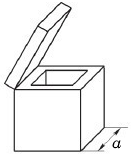 4.  Сосуд представляет собой куб, стенки и крышка которого имеют одинаковую толщину (см. рис.). Масса сосуда составляет т = 300 г, а длина его внешнего ребра а = 10 см. Также известно, что плотность материала, из которого вырезан куб, равна  = 800 кг/м3. Определите вместимость V такого сосуда.Решение.   Пусть  V- вместимость сосуда, тогда:V = Vвнешний – Vматериала ==  5,12510–4 м3  = 512,5 см3.Ответ: 512,5 см3.5. Однажды червяк и улитка соревновались в скорости передвижения. Они преодолевали участок длиной L. При этом улитка двигалась с постоянной скоростью vул = 36 мм/мин. Червяк же полз часть пути L1 = 4 дюйма со скоростью v1 = 30 мм/мин, а оставшуюся часть пути со скоростью v2 = 45 мм/мин. Определите длину участка L, если известно, что участники соревнования финишировали одновременно.Решение. Составим систему:L = 2L1 = 2  4 дюйма = 8 дюймов. Ответ: 8 дюймов.8 класс1. Велосипедист выехал из пункта А со скоростью v = 20 км/ч, одновременно из пункта Б выехал мотоциклист со скоростью u. Через 15 минут они встретились. Затем мотоциклист доехал до пункта А, развернулся, удвоил скорость и успел в пункт Б одновременно с велосипедистом. Найдите начальную скорость мотоциклиста u и расстояние между А и Б.Решение. Из условия первой встречи s = (u + v)t.  Из условия второй встречи  30 км/ч. Тогда s = (u + v)t = (30 + 20) км/ч  ч =12,5 км.Ответ: и = 30 км/ч, s = 12,5 км.2.  Кость для игры в домино имеет форму прямоугольного параллелепипеда размерами аbс (причём a < b < c), стоит на столе своей наименьшей гранью и оказывает на него давление р = 1,0103 Па. Известно что а = 6,0 мм, b = 24 мм. Определите массу игральной кости.  Постоянная g = 9,8 Н/кг.Решение.   0,0147 кг   15 г.Ответ:  15 г.3. Для того чтобы полностью вынуть наружу тело, плавающее в воде, к нему необходимо приложить силу F1 = 20 Н, а для того чтобы полностью погрузить это тело в воду, нужна сила F2 = 30 Н (см. рис.). Определите плотность тела . Плотность воды 0 = 1000 кг/м3.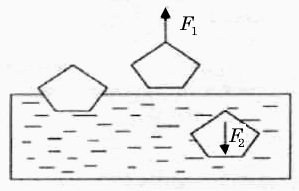 Решение.  Пусть V – объём тела, тогда Подставим Vg в (1) и получим: кг/м3.Ответ: кг/м3.4. К концам лёгкой нити, перекинутой через блок, с одной стороны прикреплена однородная планка с нарисованными на ней делениями, а с другой – груз, опирающийся на конец планки и имеющий массу т = 10 кг. Определите, при какой массе планки М система будет находиться в равновесии. Чему при этом будет равен модуль силы натяжения нити? Трения в оси блока нет. Все необходимые расстояния можно получить из рисунка. Модуль ускорения свободного падения можно считать равным g = 10 м/с2.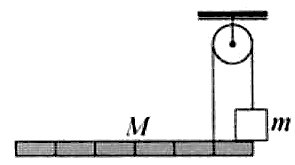 Решение. На груз действуют силы ,  и , при этом mg = N + T (груз неподвижен).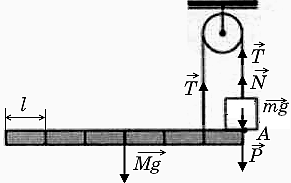 На планку действуют силы ,  и , где Р – вес груза,  .  При этом Mg + P = T (планка неподвижна).Запишем уравнение моментов сил относительно точки А: Mg  3l = Tl. Получаем систему уравнений:Ответ:  Т = 3mg/5 = 60 Н, М =m/5 = 2 кг.5. В калориметре находится вода объёмом V = 1 л при температуре t1 = = 15 С. В воду опускают лёд массой m2 = 1 кг при температуре t2 = –10 С. Найдите температуру t системы после установления теплового равновесия. Теплоёмкость калориметра не учитывайте. Удельная теплоёмкость воды c1 = 4,2103 Дж/кг0С, а удельная теплоёмкость льда c2 = 2,1103 Дж/кг0С, удельная теплота плавления льда  = 3,3105 Дж/кг.Решение.  Для нагрева льда до 0 С потребуется количество теплоты: Q1 = тлсл(0 – t2)  = 1 кгДж.Для того чтобы расплавить лёд, понадобится количество теплоты:  Q2 = тл = 3,3105 Дж/кг  1 кг = 3,3105 Дж.При остывании воды от 15 С до 0 С выделяется количество теплотыQ3 = твсв(t1 – 0 С)  =  Дж.Как видно, Q1 < Q3 < Q2, т.е. охладившись до 0 С, вода сможет нагреть весь лёд до 0 С, и часть льда (но не весь!) растает. Значит, в сосуде будет смесь воды и льда, следовательно, t = 0 С.Ответ: t = 0 С.9 класс1. Аэроэкспресс Москва–Шереметьево прошел за время t1 = 9 c мимо встречной электрички, двигавшейся с такой же скоростью и имевшей в два раза большую длину. За какое время t2 экспресс пройдет мимо встречного пассажирского поезда, который в два раза длиннее электрички и едет в два раза быстрее?  Время движения одного поезда мимо другого – это промежуток времени от момента, когда поравнялись их "головы", и  до момента, когда поравнялись их "хвосты". Решение.  Пусть v – скорость электрички,  - длина экспресса, тогдаОтвет: 10 с.2. Кот  Леопольд  поливал  цветы  на  своём  балконе.  Мышата  решили  атаковать  его  с  двух  сторон:  сверху  и  снизу.  Для  этого  один  залез  на  пень  под  балконом,  другой – на  крышу,  при  этом  второй  мышонок  оказался  в  а = 7  раз  выше  кота.  Мышата  одновременно  бросили  в  Леопольда  по  камню  со  скоростью v0 = 7 м/с,  но  камни  столкнулись  прямо  напротив  кота.  Каким  было  расстояние  Н  между  мышатами?   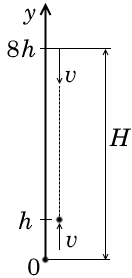 Решение.Пусть h – высота балкона, тогда:В момент «встречи» координаты камней равны:y2 = у1   ;     .Ответ: м.3. На лёгком жёстком двухъярусном рычаге сложной конструкции уравновешены 4 груза. Найдите массу груза mx, если массы трёх остальных грузов известны. Длины частей рычага заданы на рисунке, m = 6 кг.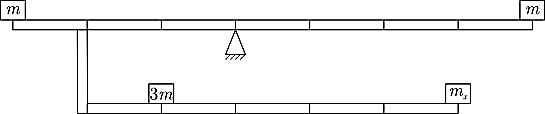 Решение. Несмотря на сложную конструкцию нижней «полки» рычага, для системы (рычаг + грузы) можно воспользоваться правилом моментов. Будем вычислять моменты сил относительно точки подвеса. mg ⋅ 3L + 3mgL = m𝑔⋅ 4𝐿 + 𝑚𝑥𝑔 ⋅ 3𝐿.Откуда   𝑚𝑥 = 2𝑚/3 = 4 кг. Ответ: 𝑚𝑥 =4 кг.4. Даны два плавких предохранителя. Для первого максимальная сила тока равна I1макс = 1,2 А, для второго I2макс = 1,0 А. Сопротивление первого предохранителя R1 = 0,05 Ом,  второго R2 = 0,08 Ом. Какова максимальная сила тока, протекающего через параллельно соединенные предохранители 1 и 2?Решение.  Пусть через R1 идёт максимально возможный ток Iмакс1 = 1,2 А, тогда 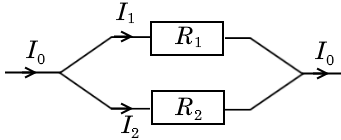  I1R1 = I2R2  1,2 А  0,05 Ом = I2  0,08 Ом .В этом случае I0 = I1макс + I2 = 1,2 + 0,75 = 1,95 А. Больший ток I0 невозможен, так как в этом случае ток через R1 увеличится и будет больше максимально возможного значения.Ответ: 1,95 А. 5. Теоретик Баг бежит строго на юг вдоль галереи со скоростью vБ = 4,5 м/с в погоню за плоским зеркалом, движущимся в ту же сторону, что и Баг, со скоростью vз = 1,5 м/с. В какую сторону и с какой скоростью движется изображение Бага?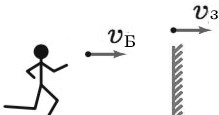  Решение. В системе отсчёта «зеркало» Баг бежит со скоростью 4,5 – 1,5 = 3 м/с. С такой же скоростью в противоположном направлении движется его изображение в зеркале. В системе отсчёта «земля» изображение будет двигаться со скоростью (3 – 1,5) м/с навстречу Багу.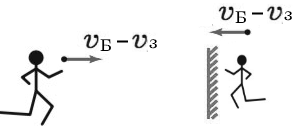 Ответ: со скоростью 1,5 м/с навстречу Багу. 10 класс 1. Кот Леопольд едет по Большой дороге на самокате со скоростью v1 = 12 км/ч. Как только он появился на площади Согласия и Примирения, его увидели два хитрых мышонка, которые тотчас пустились на перехват на велосипеде со скоростью v2 = 13 км/ч. Известно, что в момент появления кота мыши находились от него на расстоянии L = 100 м (см. рис.) и затратили на погоню минимально возможное время t. Вычислите это время.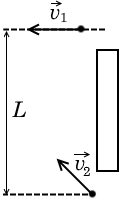 Решение. Относительно Леопольда мышата движутся со скоростью , которая должна быть направлена на Леопольда (см. рис.). Из треугольника скоростей получаем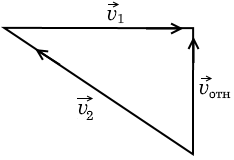  км/ч, 0,02 ч = 72 с.Ответ: через 72 с.2. Два ящика покоятся на горизонтальной поверхности. Чтобы преодолеть трение и сдвинуть с места левый ящик, к нему необходимо приложить горизонтальную силу  F1  13 Н. Чтобы сдвинуть правый ящик, требуется усилие F2  7 Н. Ящики соединили лёгким тросом, переброшенным через блоки, как показано на рисунке. Какую минимальную силу F надо приложить к концу троса, чтобы расстояние между ящиками начало уменьшаться?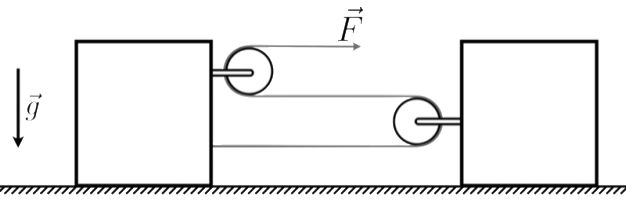 Решение.  На левый ящик действует сила 3F, на правый – 2F.3F = F1   H;2F = F2   H.Расстояние начнёт уменьшаться, если F = 3,5 Н. В этом случае левый ящик сдвинется с места, а правый нет.Ответ: 3,5 Н.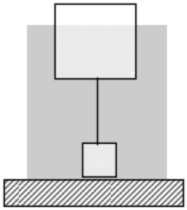 3. Два кубика, связанные натянутой нитью, находятся в воде (см. рис.). Верхний  кубик со стороной a = 10 см  плавает, погрузившись в  воду  на  три  четверти  своего  объёма. Нижний кубик касается дна (вода под него подтекает). Сторона нижнего кубика  равна  a/2,  а  его  плотность  в 2 раза  больше, чем у верхнего.  Определите,  при  каких значениях  плотности материала  верхнего  кубика  возможно  такое  состояние  системы.  Плотность воды  ρв = 1000  кг/м3,  ускорение  свободного  падения  можно  принять  равным g = 10 м/с2.Решение. Запишем условия равновесия для каждого кубика:  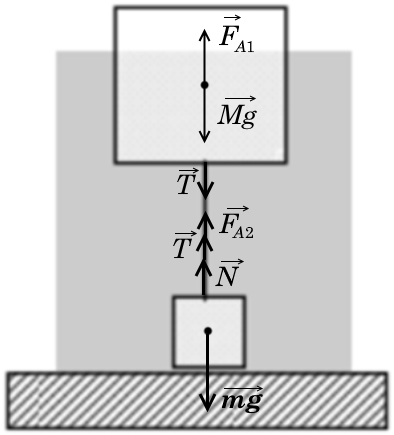 Такое состояние системы возможно, если Т > 0 (нить натянута) и N > 0 (нижний груз давит на дно).Из (1) находим:Из (2) находимИтак,  700 кг/м3   750 кг/м3.Ответ: 700 кг/м3   750 кг/м3.4. Если в теплоизолированный сосуд с водой поместить кипятильник K1, вода в нём закипит через t1 = 6 мин после включения кипятильника в сеть. Если вместо кипятильника K1 в сосуд поместить кипятильник K2, вода закипит через t2 = 4 мин. Через какое время t3 в этом сосуде закипит вода, если оба кипятильника соединить последовательно и включить в ту же сеть? Каким будет время закипания воды t4, если кипятильники соединить параллельно? Напряжение U электросети считать постоянным. Зависимость сопротивления нагревательных элементов кипятильников от температуры не учитывать.Решение.  ,   и  , .При параллельном соединении Поскольку количество теплоты, переданное воде, во всех случаях одинаково, то мин.При последовательном соединении ;      (1)Подставив полученные значения N и N2 в формулу (1), получим, мин.Ответ: t3 = t1 + t2 = 10 мин,  2,4 мин.5. Экспериментатор Глюк проводил опыты по определению растворимости различных веществ в воде. Для этого в калориметр, в котором изначально было некоторое количество воды при температуре t1 = 20 С, он добавлял маленькими порциями растворяемые вещества до тех пор, пока не образовывался насыщенный раствор (вещества переставали растворяться). Глюк обнаружил, что лёд (взятый при температуре t2 = 0 С) тоже растворяется в воде. Какую растворимость льда он намерил? Удельная теплота плавления льда q = 335 кДж/кг, теплоёмкость воды с = 4200 Дж/(кгград).Примечание. Растворимость – это отношение максимальной массы растворённого вещества к массе растворителя. Решение..Ответ: .